Vom: 			25.09.2017Thema: 		Skype Call Vorbereitung Meilenstein 1Agenda & EntscheidungenFür’s Projekttagebuch

Was ist besonders gut gelaufen? Was ist weniger gut gelaufen? Was hätte anders gemacht werden sollen und warum? Welche neuen Erkenntnisse haben wir gewonnen? Wie lief die Zusammenarbeit im Team und mit den Externen.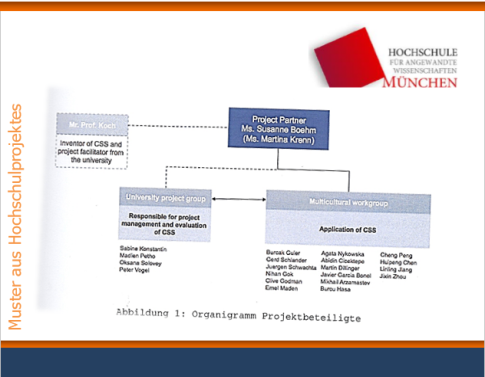 München, den 25.09.2017NameteilgenommenVerteilerlisteChiara MarchiNeinTálita HorschutzJaVera MühlenbeckNein - UrlaubSarina KaufmannJaThemaverantwortlichverantwortlichverantwortlichbisbisFragen zur Mahara: Das Projekt. Können wir zusammen uns Gedanken machen über die Präsentation des Teams und Zielsetzung.>>>> Werben Sie hier aktiv für Ihr Projekt. Erzeugen Sie Begeisterung  und verkaufen Ihrem Kunden Ihr Projekt und Ihre Leistung.To do’s:Zielplanung nach SMART überarbeitenTo Do Liste erstellen und Link an alle verschickenTálita: Sollen wir Meilenstein Tabelle in Mahara einlegen? Zeitplan An Chiara: bitte bei Mahara in der Ansicht Projektstruktur deine Kontaktdaten eingebenBitte bis 27.09 die Präsentation und die Mahara Seite kurz anschauen und fertig erstellen für die Freischaltungan Vera: Projektstrukturplan GANT nicht lesbar in mahara; Zufriedenheitsbarometer an Sarina nochmal freigebenMahara Link wird am 27.09.2017 von Tálita an Fr. Kaspar Hieke und in cc an Fr. von Helmolt + Fr Prieto Peral versendet (da in Moodle steht, dass alle Dozentinnen informiert werden sollen)Wir haben die Präsentation fertig erstelltMahara würde von Tálita und Sarina angepasst und aktualisiertFragen zur Mahara: Das Projekt. Können wir zusammen uns Gedanken machen über die Präsentation des Teams und Zielsetzung.>>>> Werben Sie hier aktiv für Ihr Projekt. Erzeugen Sie Begeisterung  und verkaufen Ihrem Kunden Ihr Projekt und Ihre Leistung.To do’s:Zielplanung nach SMART überarbeitenTo Do Liste erstellen und Link an alle verschickenTálita: Sollen wir Meilenstein Tabelle in Mahara einlegen? Zeitplan An Chiara: bitte bei Mahara in der Ansicht Projektstruktur deine Kontaktdaten eingebenBitte bis 27.09 die Präsentation und die Mahara Seite kurz anschauen und fertig erstellen für die Freischaltungan Vera: Projektstrukturplan GANT nicht lesbar in mahara; Zufriedenheitsbarometer an Sarina nochmal freigebenMahara Link wird am 27.09.2017 von Tálita an Fr. Kaspar Hieke und in cc an Fr. von Helmolt + Fr Prieto Peral versendet (da in Moodle steht, dass alle Dozentinnen informiert werden sollen)Wir haben die Präsentation fertig erstelltMahara würde von Tálita und Sarina angepasst und aktualisiertFragen zur Mahara: Das Projekt. Können wir zusammen uns Gedanken machen über die Präsentation des Teams und Zielsetzung.>>>> Werben Sie hier aktiv für Ihr Projekt. Erzeugen Sie Begeisterung  und verkaufen Ihrem Kunden Ihr Projekt und Ihre Leistung.To do’s:Zielplanung nach SMART überarbeitenTo Do Liste erstellen und Link an alle verschickenTálita: Sollen wir Meilenstein Tabelle in Mahara einlegen? Zeitplan An Chiara: bitte bei Mahara in der Ansicht Projektstruktur deine Kontaktdaten eingebenBitte bis 27.09 die Präsentation und die Mahara Seite kurz anschauen und fertig erstellen für die Freischaltungan Vera: Projektstrukturplan GANT nicht lesbar in mahara; Zufriedenheitsbarometer an Sarina nochmal freigebenMahara Link wird am 27.09.2017 von Tálita an Fr. Kaspar Hieke und in cc an Fr. von Helmolt + Fr Prieto Peral versendet (da in Moodle steht, dass alle Dozentinnen informiert werden sollen)Wir haben die Präsentation fertig erstelltMahara würde von Tálita und Sarina angepasst und aktualisiertAlleAlleSarinaChiaraAlleVera06.10.201710/1701.10.1727.09.201727.09.201706.10.201710/1701.10.1727.09.201727.09.2017+/-ThemaEingeleitete Änderung